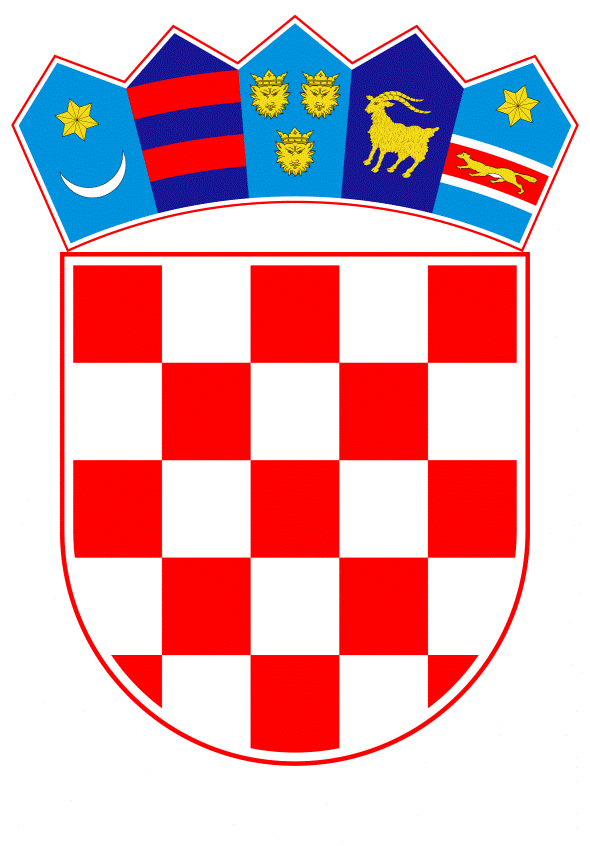 VLADA REPUBLIKE HRVATSKEZagreb, 31. siječnja 2024.______________________________________________________________________________________________________________________________________________________________________________________________________________________________PrijedlogKLASA:URBROJ:Zagreb,PREDSJEDNIKU HRVATSKOGA SABORAPREDMET:	Prijedlog odluke o proglašenju prvog petka u veljači „Danom crvenih haljina –                         nacionalnim danom borbe protiv moždanog udara u žena“ - mišljenje VladeVeza:	Pismo Hrvatskoga sabora, KLASA: 990-01/23-01/5, URBROJ: 65-23-3, od 
27. studenoga 2023.Na temelju članka 122. stavka 2. Poslovnika Hrvatskoga sabora („Narodne novine“, br. 81/13., 113/16., 69/17., 29/18., 53/20., 119/20. - Odluka Ustavnog suda Republike Hrvatske, 123/20. i 86/23. Odluka Ustavnog suda Republike Hrvatske), Vlada Republike Hrvatske o Prijedlogu odluke o proglašenju prvog petka u veljači „Danom crvenih haljina – nacionalnim danom borbe protiv moždanog udara u žena“ (predlagatelj: Odbor za zdravstvo i socijalnu politiku Hrvatskoga sabora), daje sljedeće M I Š L J E N J EVlada Republike Hrvatske predlaže Hrvatskome saboru da prihvati Prijedlog odluke o proglašenju prvog petka u veljači „Danom crvenih haljina – nacionalnim danom borbe protiv moždanog udara u žena“, koji je predsjedniku Hrvatskoga sabora podnio Odbor za zdravstvo i socijalnu politiku Hrvatskoga sabora, aktom od 22. studenoga 2023.Za svoje predstavnike, koji će u vezi s iznesenim mišljenjem biti nazočni na sjednicama Hrvatskoga sabora i njegovih radnih tijela, Vlada je odredila ministra zdravstva dr. sc. Vilija Beroša, dr. med. i državne tajnike Tomislava Dulibića, dr. sc. Mariju Bubaš, dr. med. i dr. sc. Silvia Bašića, dr. med.	PREDSJEDNIK	mr. sc. Andrej PlenkovićPredlagatelj:Ministarstvo zdravstva  Predmet:Prijedlog odluke o proglašenju prvog petka u veljači „Danom crvenih haljina – nacionalnim danom borbe protiv moždanog udara u žena“ (predlagatelj: Odbor za zdravstvo i socijalnu politiku Hrvatskoga sabora) - davanje mišljenja Hrvatskome saboru